Music Rudiments	 					Name______________________________Worksheet 3.6Identify the following intervals. All qualities will be perfect, augmented or diminished.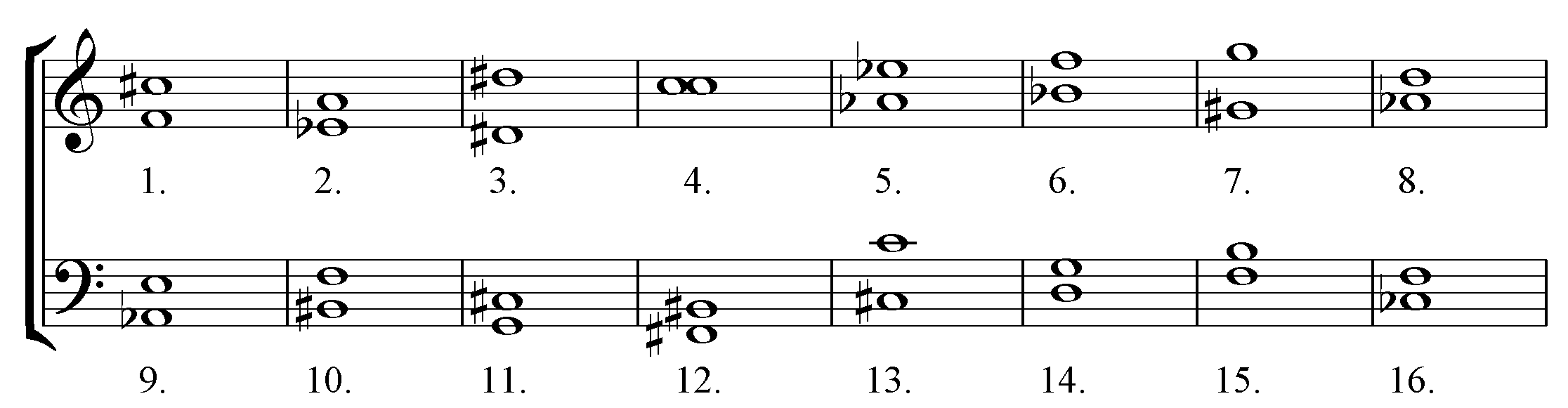 